Предварительная работа с детьми.Беседа по сюжетной картинке о летнем времени года.- Какое время года изображено на картинке? Расскажите о летних признаках.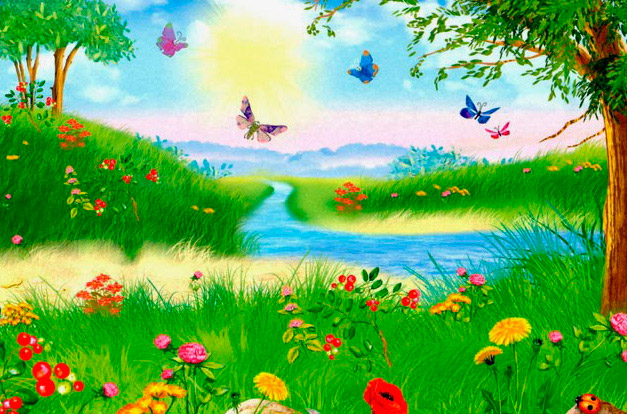 Солнце печет, липа цветет,Рожь поспевает, когда это бывает?(летом)2. Задание: послушайте и запомните приметы лета.Летние месяцы - июнь, июль, август. Стоят длинные теплые дни, короткие летние ночи. В жаркие дни разражаются грозы с сильными теплыми дождями. Во время дождя, если светит солнце, на небе появляется разноцветная радуга. В жаркие дни утром и вечером на траву падает роса. Поспевают в лесу ягоды и грибы. Много цветов. Созревают овощи, фрукты, ягоды.3. Задание: прослушайте рассказ «Лето», ответьте на вопросы.Наступило лето. Мы гуляли по лугу. Трава выше колен, густая, зеленая. А сколько в ней цветов! Они поднимают свои нарядные головки. Одни - в лиловых колпачках, другие — в белых веночках. А у иных головка вся золотая, будто крохотное лучистое солнышко.- С чем сравнивает автор цветы?- Как вы думаете, какие цветы изобразил он? Видели вы их?- Расскажите о них.4. Отгадайте загадки:• Солнце печет, липа цветет, рожь колосится, золотится пшеница.Кто скажет, кто знает, когда это бывает? (Летом.)• Ты весь мир обогреваешь и усталости не знаешь,Улыбаешься в оконце, и зовут тебя все ... (солнце).• Неизвестно, где живет, налетит - деревья гнет.Засвистит - по речке дрожь. Озорник, а не уймешь. (Ветер.)• Утром бусы засверкали, всю траву собой заткали,А пошли искать их днем - ищем, ищем, не найдем. (Роса.)• Над тобою, надо мною пролетел мешок с водою,Наскочил на дальний лес - прохудился и исчез. (Туча и дождь.)• Раскаленная стрела дуб свалила у села. (Молния.)• На дворе переполох - с неба сыплется горох. (Град.)• Крашеное коромысло над рекою повисло. (Радуга.)Занятие 6Звучит песня «Вот оно, какое наше лето», дети садятся на свои местаЛето — удивительная пора! Самое радостное и теплое время года.Каждое время года по-своему прекрасно, но лето имеет преимущество, оно всеми любимо. И каждый  ребёнок с нетерпением ждет, когда же наступит это прекрасное время.Лето любимо многими поэтами, художниками и конечно композиторами. 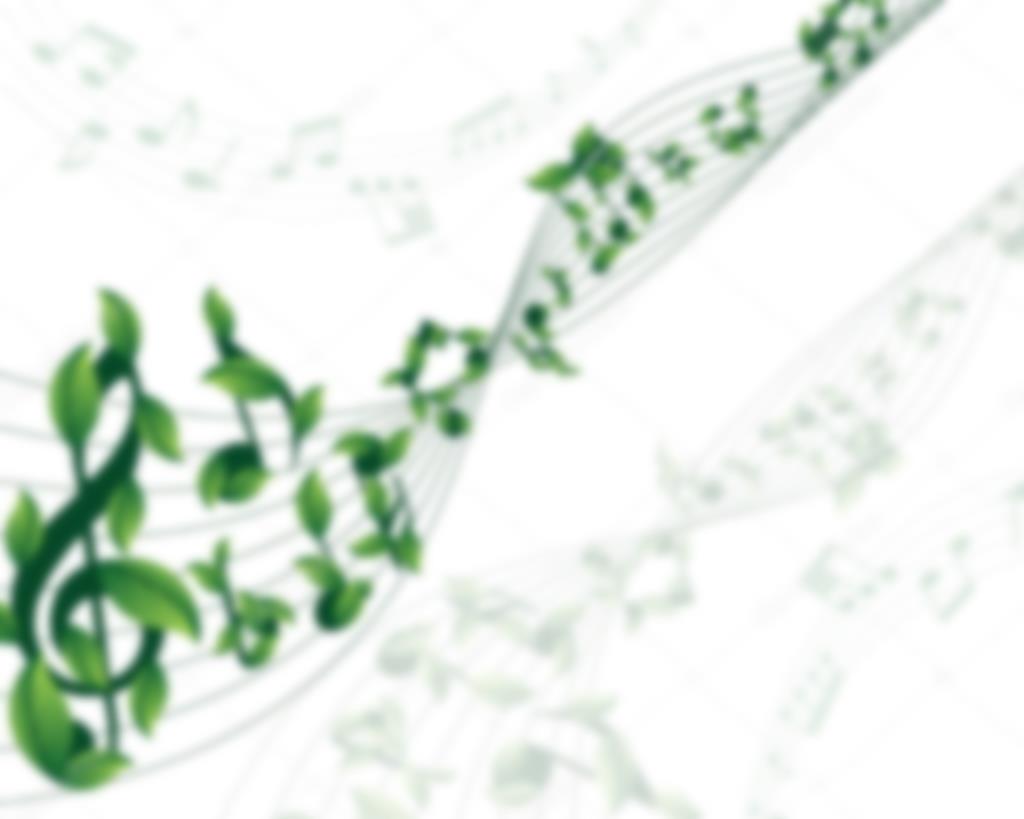 Мы с вами послушаем 2 произведения, и узнаем, какое же лето нарисовали композиторы своей музыкой. Слушайте внимательно.Слушание. *«Июнь», муз. П. И. Чайковского*«Лето. 3 часть», муз. А. ВивальдиЦель: Продолжить знакомить детей с классической музыкой и музыкой образов природы.Развивать умение различать разные по характеру произведения. Очень красивые произведения получились у композиторов. Скажите, они были одинаковыми? (Нет) Как вы думаете, почему так вышло? (композиторы писали о разных сторонах лета). Каждый из них преподнёс картину лета разнообразной. В первом произведении Чайковский изобразил ночную речку и тёплый ветерок. Музыка широкая, плавная, звучит выразительно и тепло. Аккомпанемент напоминает гитарные переборы.  В средней части музыка     подвижная  и воодушевленная, но постепенно  все   успокаивается,  и  вновь звучит   созерцательная и мечтательная  мелодия. Вдохновенная музыка пьесы и  словно раскачивающаяся мелодия погружают нас в раздумья и мечты.А вот вторая картина наоборот очень оживленная. Композитор Вивальди изобразил клубы пыли, поднятые с земли первыми каплями, трель дождя, ливень, гром и мерцающие молнии то тут-то там – как же это прекрасно, чувственно и живо!Он теплый, летний, но резкий и тяжелый, моментально погнувший всю траву, прижав ее к земле. Дождь будто бы играет у Вивальди, то мелкой рябью падая на землю, то усиливая напор, шквалом тяжело и резко выливаясь из-под туч. (Во время объяснения можно включать отрывки музыкальных произведений)Какое разное лето бывает! Солнышко нас хорошо согревает, и мы про него вспомним песенкуПение. *«Солнышкино платьице» ГомоновойЦель: Развивать певческие навыки и музыкальную память1.Солнышко в гости к нам долго собиралось.                                           В самое лучшее платье наряжалось.Припев: Солнышко, солнышко      По небу катится.               Солнышко, солнышко         Розовое платьице.2.Но чуть-чуть из-за туч солнце показалось.                                           Вдруг на нём жёлтое платье оказалось…….А ещё, я вас познакомлю с песенкой про лето и мы вместе её споём с вами!* Пение «Летняя», муз. Е. Ждановой, сл. Г. Лебедевой. Цель: Познакомить с песней о лете, воспитывать любовь к природе и музыке.                           Куплет:  Потирает муха лапки – вот и лето, благодать!      Можно спать на мягкой травке, и на солнце загорать                           Припев: Здравствуй, лето, вот и лето!Ах какая благодать!      Можно спать на мягкой травке, и на солнце загорать!***                           Куплет: И до самого рассвета, до предутренней поры     Здравствуй, лето, здавствуй лето, распевают соловьи.                          Припев: Здравствуй, лето, вот и лето!Ах какая благодать!    Можно спать на мягкой травке, и на солнце загорать!Вы все старались, молодцы! На этом наше музыкальное занятие заканчивается. Музыка будет ждать вас в гости. Когда вы придёте в детский сад! Растите большими, здоровыми и не забывайте чему вы научились на занятиях! До свидания!